MATEŘSKÁ ŠKOLA CHOUSTNÍKOVO HRADIŠTĚŠkolní vzdělávací programpro předškolní vzdělávání  „Všechno, co opravdu potřebuju znát, jsem se naučil           v mateřské školce.“                                                                                                                          Robert FulghumProjednáno na pedagogické radě dne:  17. 5. 2021Doba platnosti: 3 roky                            Mgr. Ivana Mrštíková						                                    ředitelka MŠ                            Choustníkovo Hradiště                    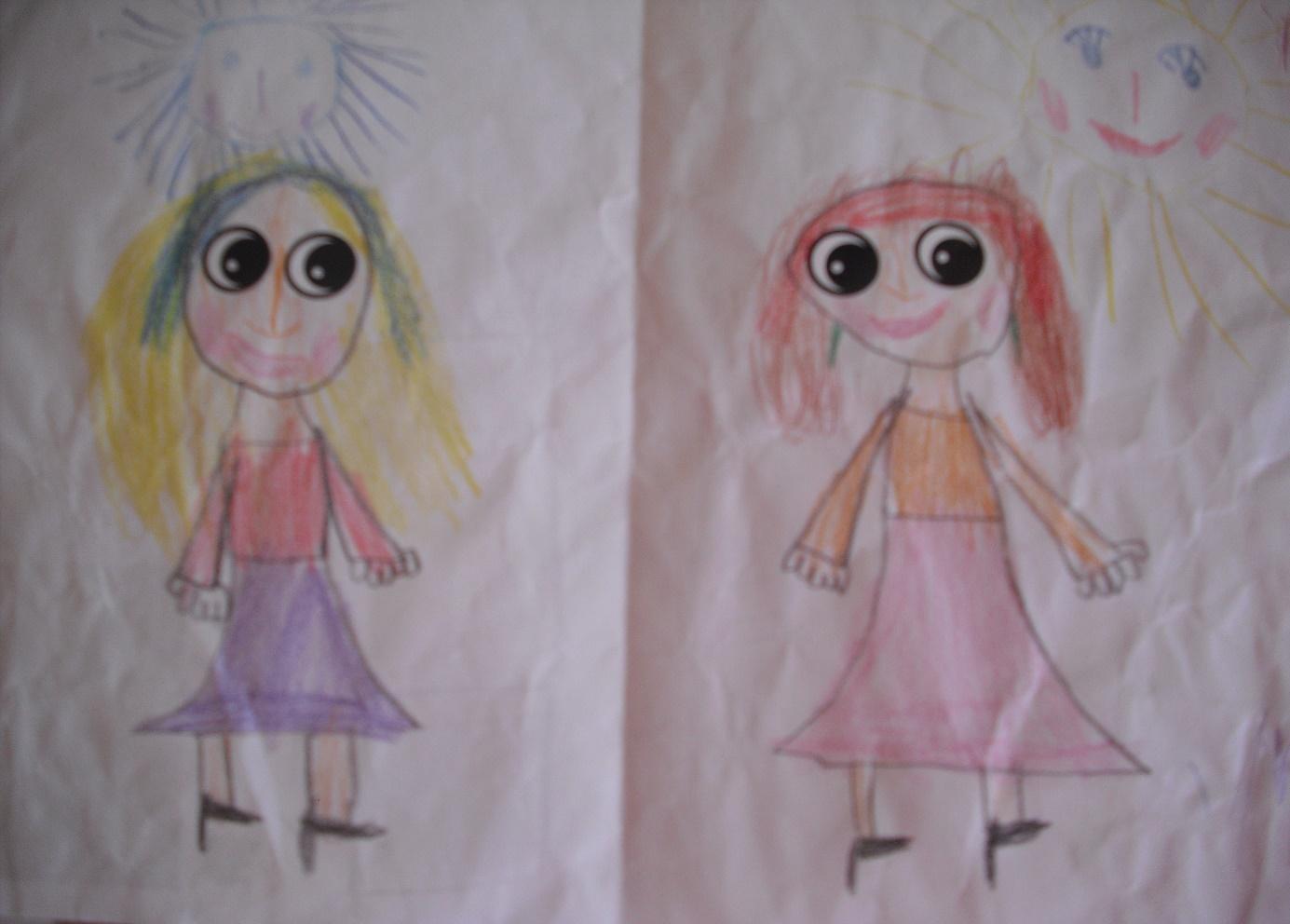 VIZE ŠKOLY            Mateřskou školu v Choustníkově Hradišti rozvíjet a kultivovat, vytvořit natolik podnětné prostředí, aby se stala základnou pro transformaci podmínek pro změnu způsobu stimulace v základním školství. INFORMACE O ŠKOLEMateřská škola Choustníkovo Hradiště  je příspěvkovou organizací, zřizovatelem je obec Choustníkovo Hradiště, nová zřizovací listina byla schválena dne 26. 10. 2009, IČO 75015447.Členění: Mateřská škola	    Školní jídelna Adresa školy: Mateřská škola Choustníkovo Hradiště	             544 42 Choustníkovo Hradiště 42Telefon: 499392183                            Mob. Telefon: 725842007Mail: ms.choustnikovohradiste@seznam.czWWW stránky: www.mschoustnikovohradiste.czŠkola je od 1. 7. 2008 samostatným právním subjektem, ředitelkou se stala k tomuto datu  Mgr. Ivana Mrštíková.	 Celková kapacita mateřské školy je od 1. ledna 2011 30 dětí. Předškolní vzdělávání probíhá podle školního vzdělávacího programu, který byl vypracován na základě Rámcového vzdělávacího programu pro předškolní vzdělávání. Název školního vzdělávacího programu je „Všechno, co opravdu potřebuju znát, jsem se naučil v mateřské školce“. Provoz mateřské školy: pondělí - pátek     6,30 – 16,00Počet pedagogických pracovníků: 5Počet provozních pracovníků: 3USPOŘÁDÁNÍ DNEDopolední blok spontánních a řízených činností             děti mladší tří let:6,30     začátek provozu7,30     spontánní hry, ranní cvičení 8,30     hygiena, přesnídávka9,00     řízená zájmová činnost9,30     pobyt venku11,00   hygiena, oběd		starší děti:  6,30   začátek provozu  8,10   ranní cvičení, hygiena  8,30   přesnídávka  8,45   rozvíjení osobnosti dítěte ve skupinách i individuálně hravou formou (rozdělení dětí             na mladší a starší)  9,10   starší děti – didakticky zacílená činnost záměrného i spontánního učení            mladší děti – příprava na pobyt venku  9,30   pobyt venku 11,30  oběd	Odpolední blok spontánních a řízených činností 12,00   hygiena, odpočinek 13,00   klidové aktivity pro děti se sníženou potřebou spánku 14,00    hygiena, svačina 14,30   odpolední zájmové činnosti 16,00    ukončení provozuCHARAKTERISTIKA  MŠ - SPECIFIKA A HISTORIE     Historie předškolního vzdělávání v obci Choustníkovo Hradiště je velice bohatá a dlouhá. V kronice mateřské školy se datuje její počátek v roce 1923, mateřská škola byla ve dvacátých letech součástí školy obecné.  Od školního roku 1945/46 je školní kronika řádně vedena a lze z ní vyčíst nejen počty zapsaných dětí, personální obsazení, ale i přemísťování mateřské školy do různých budov v obci.     Mateřská škola začínala v budově čp. 24 ve zcela nevyhovujících prostorách. V červnu 1952  se přemisťuje do čp. 161 a stává se mateřskou školou s celodenním provozem od 7 do 18 hodin. Po pěti letech se však stěhují znova, uvolňují prostory nově zřizované zemědělské škole a stěhují se do budovy čp. 79. V kronice se opět objevují stížnosti na stav budovy: „škola nevypadá jako škola“. Počty dětí se ustálily kolem 30. Od roku 1952 je ředitelkou paní Věra Pištová, která provází předškolní vzdělávání v obci dlouhých 26 let. V kronice jsou zaznamenány její stížnosti na neutěšený stav školní budovy i jednání o vybudování školy nové. Těsně před dokončením nové budovy však v březnu 1978 končí Věra Pištová ze zdravotních a osobních důvodů a ředitelkou se stává paní Božena Bartošková. Tato dokončuje a zařizuje novou dvoutřídní školu, která je slavnostně otevřena 4. 9. 1978.   Do Choustníkova Hradiště dojíždí 10 dětí ze Dvora Králové nad Labem i z okolních vesnic.     Ze zápisů v kronice lze vyvodit, že představitelé obce měli příliš velkorysé plány a velká očekávání narozených dětí v obci. Již po 2 letech je z dvoutřídní mateřské školy jednotřídka. V červnu 1980 nešťastně zahyne ředitelka Božena Bartošková při automobilové nehodě a ředitelkou se stává paní Jaroslava Dlabolová. Střídají se zaměstnanci, buduje se zahrada. V roce 1983 nastupuje do mateřské školy jako učitelka paní Marie Dittrichová, která se stává druhou významnou osobou předškolního vzdělávání v obci. Na podzim 1986 se tu stala ředitelkou, ustálila kolektiv a řediteluje tu dlouhých 15 let. V roce 1994 přichází do mateřské školy Choustníkovo Hradiště jako učitelka paní Hana Pištová a zůstává tu jako učitelka, ředitelka a poté vedoucí učitelka až do roku 2008.     V roce 2003 vzniká právní subjekt Základní škola a Mateřská škola, Choustníkovo Hradiště, okres Trutnov. Ředitelkou se stala paní Mgr. Iljana Durecová, která pověřila vedením mateřské školy paní Hanu Pištovou. V roce 2007/08 už je v mateřské škole zapsáno pouze 21 dětí, paní Hana Pištová pracuje pouze dopoledne, odpoledne „dohlídává“ děti školnice paní Vlasta Vaníčková.     K 30. 6. 2008 je zrušena Základní škola a Školní družina a zůstává pouze Mateřská škola a Školní jídelna, která zajišťuje v doplňkové činnosti i stravování důchodců v obci. Do mateřské školy od září 2008 docházelo 27 dětí a hlásili se další zájemci o přijetí.      Od ledna 2011 byla upravena bývalá školní jídelna v suterénu budovy na tzv. “malou třídu“ a zvýšená kapacita mateřské školy na 30 dětí. Ani tato kapacita však nestačí ke kladnému vyhovění všech žádostí o přijetí k předškolnímu vzdělávání. Přednostně jsou přijímány děti 1 rok před základní školní docházkou a děti z obce Choustníkovo Hradiště.    V červnu 2020 začala úplná rekonstrukce mateřské školy. Obec získala dotaci, neuvěřitelných 9 286 826,-Kč (90 % projektu), a dalších 1 050 000,- Kč od Královéhradeckého kraje. O víkendu 26.  - 28. 6. 2020 jsme přestěhovali mateřskou školu do obecního domu č. 79 a obsadili sál a přilehlé prostory. Obědy jsme dováželi, svačinky vyráběla naše paní kuchařka. Již od září 2020 jsme zahajovali jako dvoutřídní MŠ – přišlo hodně dětí k zápisu. Ve výběrovém řízení jsme vybrali dvě paní učitelky a školní asistentku k malým dětem. Předškolní třída v malé místnosti měla 13 dětí, menší děti na sále 17 dětí (zcela zaplněná kapacita školy).    Dlouhých 9 měsíců se budova č. 42 rekonstruovala, aby na začátku dubna 2021 došlo ke kolaudaci a následnému stěhování do krásné moderní budovy se dvěma třídami pro 12 a 24 dětí. Menší třída po nastěhování posloužila starším dětem, které měly jen krátký odpočinek po obědě a poté další program. Mladší děti obsadily horní třídu a po obědě spinkaly v nově přistavěné ložnici. Protože k zápisu přišlo po dva roky velké množství malých dětí a chyběli předškoláci a střední věková skupina, rozhodly paní učitelky v květnu 2021 o variantě, aby malá třída patřila našim nejmenším dětem a zařídily tzv. „jeselskou“ třídu pro děti 2 – 3 leté. V horní třídě pak od září nastoupí děti od 3 do 7 let (stejné jako v dobách jednotřídky).Jaro 2021 bylo studené a dlouho pršelo, proto úpravy okolí mateřské školy začaly až v červnu. Mateřská škola získala větší parkoviště, nové dopravní hřiště za budovou, kopec na sáňkování na zahradě a výměnu písku v pískovišti.CHARAKTER BUDOVY A OKOLÍ ŠKOLYNaše mateřská škola byla klasickou dvoupatrovou budovou původně z 60. – 70. let s postupně klesající dětskou populací, kdy většina „občanské vybavenosti“ ve vesnicích se stavěla v akci Z. Budova byla typizovaná, dvoupatrová, panelová (architekti té doby byli významně omezování ČSN, které preferovaly pouze funkčnost, ale nedovolovaly jim využít svou kreativitu např. v estetické oblasti). Proto mateřská škola vyhovovala hygienickým normám a potřebám.Po rekonstrukci se mateřská škola otevřela jako dvoutřídní s malou třídou pro 12 dětí, kde se měli vzdělávat předškoláci, rok před školou. V horní třídě pro 24 dětí přibyla po rekonstrukci i stálá ložnice, aby menší děti mohly po obědě odpočívat.Nyní využívá mateřská škola téměř celou budovu, mimo prostor zubní ordinace v 1NP se zvláštním vchodem. Budova má dva vchody - hlavní vchod pro školní jídelnu, dodavatele, kontroly a návštěvy. Ze severní strany vstupují do budovy rodiče s dětmi vchodem přímo do šatny dětí v přízemí.  V suterénu je kuchyň a z bývalé školní jídelny je od ledna 2011 upraven prostor pro kancelář vedoucí školní jídelny.            Mateřská škola má přiměřeně velkou školní zahradu s novým vybavením. V červenci 2012 byla na zahradu pořízena nová věž se skluzavkou. Významná změna zahrady nastala v letech 2015-16, kdy došlo k nové úpravě pozemku a vybudování nového oplocení kolem celé zahrady. Obec nechala na školní zahradě postavit zahradní altán a vysadit po celém pozemku nové dřeviny a květiny. Zakoupily se nové houpačky a průlezka. Po rekonstrukci se znovu upravila téměř celá zahrada. Došlo k výměně písku v pískovišti, upravil se terén (vznikl kopec pro sáňkování) a vybudovalo se dopravní hřiště přímo u budovy mateřské školy. Mateřská škola získala také prostor pro velmi důležité parkoviště.Budova mateřské školy je na místě, které je lehce dosažitelné ze všech míst v obci. Filozofií naší školy je rozvíjet samostatné a zdravě sebevědomé děti cestou přirozené výchovy, položit základy celoživotního vzdělávání všem dětem podle jejich možností, zájmů a potřeb, nadále rozvíjet péči o děti se specifickými vzdělávacími potřebami a pomoci jim s integrací do společnosti.Pracujeme podle nového Rámcového vzdělávacího programu předškolního vzdělávání, na jehož základě byl vypracován školní vzdělávací program; nabízíme kvalitní pedagogickou a psychologickou péči o všechny děti naší školy. Ve vzdělávání dětí upřednostňujeme rozvíjení smyslového vnímání jako základu veškerého přirozeného poznání a denně se věnujeme též prevenci vadné výslovnosti. Pro starší děti využíváme jako doplňkové aktivity metodiku Figurková školička, jejíž lektorkou se stala ředitelka MŠ. Na podzim 2020 jsme pro předškoláky pořídili 3 tablety. Pro děti mladší tří let se zaměřujeme na pohodovou adaptaci a ve spolupráci s rodiči dětí především na jejich socializaci, sebeobsluhu a hygienické návyky. Prostory, hračky i režim dne je pro ně upraven. Veškeré snažení všech zaměstnanců školy směřuje k tomu, aby zde dítě bylo šťastné a spokojené.CHARAKTERISTIKA ŠKOLNÍHO VZDĚLÁVACÍHO PROGRAMUNarodili jsme se na velké kouli – zeměkouli – a budeme tady žít. A ti nejmoudřejší pochopili, že pro tohle žití je připravila (a vybavila kompetencemi) mateřská škola. Třeba pan pastor Robert Fulghum řekl a také zapsal své krédo: „ Všechno, co opravdu potřebuji znát o tom, jak žít, co dělat a jak vůbec být, jsem se naučil v mateřské školce. Moudrost mě nečekala na vrcholu hory zvané postgraduál, ale na pískovišti v nedělní škole. Tohle jsem se tam naučil:       O všechno se rozděl.       Hraj fér.       Nikoho nebij.       Vracej věci tam, kde jsi je našel.       Uklízej po sobě.       Neber si nic, co ti nepatří.       Když někomu ublížíš, řekni: promiň.        Před jídlem si umyj ruce…       Když vyrazíš do světa, dávej pozor na auta, chytni někoho za ruku a drž se…       Nepřestávej žasnout…       Zlaté rybičky, křečci, bílé myšky a dokonce i to semínko v kelímku –                        –  všichni umřou, my také.       A nikdy nezapomeň na dětské obrázkové knížky a první slovo, které ses naučil –        největší slovo ze všech – DÍVEJ SE.“   	Vzhledem k tomu, že se naše mateřská škola nachází na vesnici, klasickém vesnickém prostředí, chceme využívat podmínek, které se v okolí MŠ nachází. Celý program naší společné práce se odvíjí od čtvera ročních období, jejichž charakteristické rysy jsme zakomponovali do jednotlivých měsíčních tematických bloků. Dílčí cíle z RVP PV jsme rozpracovali do jednotlivých témat tak, aby byly plněny v průběhu roku všechny dílčí cíle a byly dosaženy očekávané životní kompetence dětí ve všech sledovaných oblastech.KONCEPCE MŠ Motto: „Svět je místo k báječnému životu“Dlouhodobé cíle 1.  Probudit aktivní zájem dítěte objevovat a učit se i jeho touhu a odvahu ukázat, co všechno se dokáže naučit.2. Vytvořit dítěti optimální podmínky jeho osobnostního vývoje a společenské integrace a pomoci mu k tomu, aby se cítilo spokojené a bylo – v rámci svých možností – co nejvíce samostatné.3. Integrovat specifickou věkovou skupinu dvouletých děti se specifickými vzdělávacími potřebami do věkově heterogenní sociální skupiny starších dětí.Předpoklady naplňování dlouhodobých cílůa)  Rozvíjet předpoklady socializace, věnovat pozornost mezilidským vztahům, úctě,            důvěře, vzájemné pomoci.  Integrace dětí se zdravotním postižením a zdravotním oslabením do kolektivu.Zkvalitňovat proces dlouhodobé a kontinuální pedagogické diagnostiky. Spolupracovatna tomto se všemi složkami poradenského systému (PPP, SPC) a též se speciální mateřskou školou v Choustníkově Hradišti.a) Zaměřit se na správnou výslovnost, tím umožnit dítěti bezproblémovou komunikaci a snadný přechod do ZŠ, rozvíjet pasivní i aktivní slovní zásobu, schopnost a potřebu spontánní komunikace.               b) Ochrana osobního soukromí a bezpečí ve vztazích s druhými dětmi i dospělými.Vytvořit přiměřené sociální pozice pro skupinu dvouletých dětí.FORMY VZDĚLÁVÁNÍVzdělávání je uskutečňováno ve všech činnostech a situacích v průběhu celého dne a to vyváženým poměrem spontánních a řízených činností. Předškolní výchova a vzdělávání v naší mateřské škole stimuluje celou osobnost dítěte. Specifickou formu představuje didakticky zacílená činnost, ve které pedagog s dítětem naplňuje konkrétní výchovně vzdělávací cíle formou záměrného i spontánního učení. Toto učení zakládáme na aktivní spontánní účasti dítěte, založené na smyslovém vnímání, prožitkovém a interakčním učení, aktivací a rozvíjením sociálních dovedností a pozitivně laděné komunikace. Omezujeme učení předáváním hotových poznatků a slovních poučení. Všechny činnosti obsahují prvky hry a tvořivosti. Vzdělávací činnosti v naší mateřské škole jsou založeny na přímých zážitcích dítěte, vycházejí z jeho samostatné činnosti a individuální volby, z jeho zvídavosti a potřeby objevovat.Děti integrované jsou vzdělávány podle individuálních vzdělávacích plánů.  Kromě běžné nabídky standardních aktivit poskytujeme další speciálně pedagogické činnosti, které napomáhají k optimálnímu rozvoji osobnosti a co největší samostatnosti dítěte.	Přísně individuální přístup volíme pro předškolní děti (včetně dětí s odkladem školní docházky). U dětí s vadou řeči provádíme individuální logopedickou péči.            Pro dvouleté děti jsme upravili režim dne a organizaci. Mají samostatnou třídu a dvě paní učitelky na plný úvazek. Ve třídě pomáhá i školnice, především v šatně při odchodu na pobyt venku, děti mají na sebeobslužné aktivity dostatek času. Při návratu se převlékají již v 11 hodin a obědvat začínají dřív než ostatní děti. Během dne jim umožňujeme odpočinkové chvilky v terapeutickém bazénku s míčky.Ve vzdělávání mimořádně nadaných se řídíme doporučeními krajského koordinátora péče o tyto děti. Vždy předchází co nejdetailnější diagnostika těchto dětí, kterou iniciujeme.Mezi oblíbené formy naplňující záměry vzdělávání patří množství nadstandardních aktivit (např.: před plavecký výcvik, výlety a exkurze, návštěvy divadelních představení, společné akce rodičů a dětí, Z pohádky do pohádky, zábavná a tvořivá odpoledne s rodiči, vítání občánků, vystoupení pro jubilanty obce, apod.)ZPŮSOB VZDĚLÁVÁNÍ V NAŠÍ MATEŘSKÉ ŠKOLEMotto: „Dítě ve škole nesmí mít pocit, že stojí na okraji propasti.“  Petr Musil, ředitel Základní školy a tvůrce pojmu otevřená škola.Příchod do mateřské školy je pro dítě obrovským vývojovým skokem v sociální oblasti. Zpočátku je někdy bezradné, neví, co očekávat. Těší se a bojí se, prožívá směsici pocitů na velmi rozsáhlé škále. Základní pedagogicko – filosofickou myšlenkou a zásadou je: dítě musí mít ve škole pocit bezpečí.V mateřské škole se učíme všemu, co pro život potřebujeme. Ani nevíme, že se učíme. A přesto jsme stále lepší, báječnější, víme (a umíme) stále více a více věcí. Protože mateřská škola je informační prostředí ve všech oblastech (socializace, rozumový vývoj, emociální zrání).Žití není jenom pozitivní, vývoj není přímočarý. Učíme se stále, a jak se učíme, občas uděláme chybu. Ale to nevadí, chyba je přijatelná, ale musí být zkušeností, která koriguje naši (dětskou) další činnost.  „Příprava na školu“ je samozřejmou součástí práce mateřské školy. Jde především     o pomoc dítěti ve vyrovnání jeho šancí - tzn., že každému dítěti by měly být v průběhu předškolního vzdělávání vytvářeny takové podmínky, aby postupně a dostatečně rozvíjelo svůj všestranný potenciál a aby v době, kdy opouští mateřskou školu, dosáhlo úrovně rozvoje a výsledků učení, které odpovídají jeho osobním schopnostem a možnostem, genese a věkovým zvláštnostem. ORGANIZACE VZDĚLÁVÁNÍMateřská škola je zaměřením dvoutřídní a heterogenní, ale od září 2021 budou nejmenší děti soustředěny v malé třídě, kde budou děti ve věku 2 – 3 roky. V horní třídě budeme při řízené činnosti děti rozdělovat na starší a mladší. Přijímány jsou děti ve věku od 2 do 7 let. Přijímací řízení se řídí vyhláškou MŠMT č. 14/2005 Sb., o předškolním vzdělávání, v platném znění. Termín přijímacího řízení je zveřejňován v místním tisku, na webových stránkách mateřské školy a na veřejných vývěskách. Pokud není kapacita mateřské školy naplněna, přijímáme děti i v průběhu školního roku.Rozhodnutí o přijetí dítěte k předškolnímu vzdělávání do mateřské školy je podmíněno kritérii:1. Děti s trvalým pobytem v Choustníkově Hradišti, které do 31. 8. 2021 dosáhly nejméně třetího roku věku - podle věku od nejstarších po nejmladší.2. Děti s trvalým bydlištěm v obci Choustníkovo Hradiště, které do 31. 8. 2021 dosáhnou nejméně druhého roku věku – podle věku od nejstarších po nejmladší.3. Děti s trvalým pobytem v jiných obcích – podle věku od nejstarších po nejmladší. Na konci školního roku 2020/2021 odešlo z naší mateřské školy do základní školy 10 dětí. V letošním školním roce 2021/2022 máme 5 předškoláků (1 holčička s odkladem školní docházky a s asistencí na 6 hodin) – a z těchto dětí jsme vytvořili skupinu, se kterou pracujeme specifickými metodami a používáme specifické prostředky. Cílovou kategorií jsou takové kompetence, aby děti byly schopné bez problému zvládnout přechod do základní školy (většina předškoláků v loňském roku zvládla úspěšně přechod do různých základních škol).Novou skupinou, podléhající specifickým vzdělávacím potřebám, je 9 dvouletých dětí, o které se budou po celý den v malé třídě starat dvě plně kvalifikované učitelky s celým úvazkem a na výpomoc bude i paní školnice. Šablony III. pro naši školu skončily v červenci 2021. Všechny učitelky MŠ a asistentka spolupracují tak, aby byl optimální vývoj všech dětí a jejich specifické potřeby zajištěny.PODMÍNKY PŘEDŠKOLNÍHO VZDĚLÁVÁNÍVěcné podmínky mateřské školy Prostor ve velké i malé třídě je uspořádán tak, aby vyhovoval skupinovým i individuálním hrám – např.: koutek s kuchyňkou a pokojíčkem pro holčičky, domeček, obchod, kadeřnictví, koutek s výtvarným materiálem pro tvořivou činnost a  molitanový terapeutický bazén s míčky a se schůdky. Mateřská škola má nové úložné prostory pro výtvarný materiál, pomůcky pro stimulaci dětí, tělovýchovné náčiní a nářadí, sklad prádla, altán na zahradě a v něm pomůcky a hračky na zahradu.Dětský nábytek je přizpůsoben antropometrickým požadavkům a odpovídá počtu dětí. Lehátka jsou nová, stohovací – každé dítě má své lehátko označeno. Praní povlečení a ručníků provádí ve své pracovní náplni školnice. Umývárna a dětské záchodky splňují hygienické požadavky.Vybavení hračkami a pomůckami je pravidelně doplňováno a obměňováno podle potřeby a požadavků dětí. Po rekonstrukci jsme zakoupili nové stolky a židličky do dolní třídy, nové boxy na stavebnice a hračky, servírovací nerezový stůl na stravování, stolek na kolečkách na výkresy. Paní učitelky v horní třídě mají dvě vestavěné skříně a nový pracovní stůl. V obou třídách máme nový koberec.Na úpravě a výzdobě interiéru se podílí samy děti. Výrobky dětí jsou vystavovány ve všech prostorách školy, nejen v šatně dětí.Školní zahrada je kolem celé budovy mateřské školy. Její vybavení vlivem času a povětrnostních podmínek zestárlo, proto je od jara 2012 školní zahrada cíleně obnovována - co do zastínění stromy (přestárlé túje byly vykáceny a nasázeny nové keře) a materiálového vybavení (průlezky a houpačky) – v červenci 2012 byla pořízena nová věž se skluzavkou, v roce 2016 nám obec pořídila na zahradu altán a osázela pozemek květinami a dřevinami. Zahradní zařízení jsme doplnili houpačkou „Hnízdo“, zastíněním pískoviště a houpacím chodníkem. Po rekonstrukci budovy došlo k další úpravě okolí mateřské školy. Při terénních úpravách jsme získali kopec na sáňkování, dopravní hřiště pro koloběžky i odrážedla a parkovací místa pro rodiče.Všechny vnitřní i venkovní prostory mateřské školy jsou pravidelně kontrolovány revizními techniky a splňují bezpečnostní a hygienické normy dle platných předpisů.Věcné vybavení mateřské školy:Pro oblast rozvoje tělesné zdatnostiŽíněnky, švédské lavičky, ribstol, žebřík, koše se stojanem, boxovací pytel, molitanové stavebnice, terapeutický bazén s míčky. Pro pobyt venku využíváme celoročně zahradu s pískovištěm nebo dětské hřiště u obecního úřadu.Pro oblast hudebního rozvojeTéto oblasti je věnována velká pozornost, neboť dvě učitelky a ředitelka školy jsou hudebnice. Ve třídě stojí klavír, na který několikrát denně hrají a využívají ho nejen při zpívání dětí, ale při pohybových chvilkách a cvičení dětí. Paní učitelka často bere do ruky kytaru nebo flétnu a s dětmi si zazpívá. Mateřská škola má velké množství dětských nástrojů, děti jsou vedeny k rytmizaci i melodizaci. I v dolní třídě máme klávesy Casio.Pro oblast výtvarnouV mateřské škole je dostatek materiálu pro výtvarné a pracovní techniky, včetně netradičních technik (např. barvení látek, malování na sklo, chodíme do keramické dílny apod.). Výtvarné práce jsou vystavovány po celé budově mateřské školy.Na naší mateřské škole je bohatá žákovská a učitelská knihovna.Pro rozvoj jemné motoriky mají děti k dispozici řadu stavebnic, mozaiky, labyrinty, pro skupinovou práci starších dětí máme soubor pracovních listů, využíváme různé metodické pomůcky a časopis Dráček.Pro rozvoj logických vazeb mají děti dostatek pomůcek, které jsou průběžně doplňovány dle nabídky trhu.b)  ŽivotosprávaDětem je poskytována plnohodnotná a vyvážená strava, o kterou se stará naše výborná kuchařka. Děti mají ve třídách stále k dispozici dostatek tekutin. Děti do jídla nenutíme, ale vybízíme je k ochutnávání. Děti si samy určují množství stravy.Mateřská škola má daný orientační režim dne, ten je však možno obměňovat dle  aktuální situace, potřeb rodičů a především potřeb dětí. (Např.: divadelní představení, pozdní příchod do školy po dohodě s učitelkou apod.)Pobyt venku je prováděn každodenně, pokud to dovolí povětrnostní podmínky.K pobytu venku je využívána nejen zahrada mateřské školy, ale i lokalita obce, v níž se mateřská škola nachází. Většina dětí po obědě odpočívá a poslouchá četbu pohádky. Individuální potřebu spánku respektujeme a dětem, u kterých je snížená potřeba spánku, nabízíme jinou individuální činnost. Předškoláci mají po krátkém odpočinku další řízenou činnost i volné hry. Dvouletým dětem jsme odpočinek prodloužili.c)   Psychosociální podmínkyV mateřské škole jsou dodržována základní lidská práva vyplývající z Úmluvy o právech dítěte a Všeobecné deklarace lidských práv. Tato práva jsou dále rozvedena a precizována v řádech mateřské školy.Nově příchozí děti mají možnost postupné adaptace na prostředí. Je možný pobyt rodičů ve třídě po dohodě s  učitelkami. Rodiče přebírají roli asistenta pedagoga -pomáhají s organizací třídy. Pro snazší adaptaci dětí pořádá mateřská škola řadu kulturních nebo sportovních akcí, na které jsou zvány i děti, které do mateřské školy ještě nechodí (např. zábavná odpoledne s rodiči, Dětský den, Tvoření s rodiči velikonoční a vánoční, Z pohádky do pohádky, Karneval, Barevný týden apod.).Pedagogický přístup k dětem je osobnostně orientován. Ke každému dítěti je přistupováno individuálně, aby byly respektovány jeho osobnostní zvláštnosti, specifika, např. osobní tempo. Pro děti integrované je zpracováván individuální výchovně vzdělávací plán, který konzultujeme s odborníky. O každém dítěti vedeme Záznam o dítěti, o jeho dovednostech a schopnostech v různých oblastech, který slouží k evidenci jeho optimálního pozitivního vývoje. 2x ročně využíváme zcela nové diagnostické testy ISophie pro 4 – 7 leté děti. Vyhodnocení testu obdrží rodiče dítěte a také je ukládáme do záznamů jednotlivých dětí. Do tohoto záznamu o svém dítěti mohou zákonní zástupci dítěte kdykoliv nahlédnout.Ve třídě jsou stanovena pravidla chování: „Všichni jsme kamarádi, jenom jsou někteří větší nebo menší.“ Pro případné řešení konfliktů, respektive pro jejich předcházení, je využívána i literatura (např. Příběhy nám pomáhají s problémy).K prevenci sociálně patologických jevů je vypracován Minimální preventivní program k prevenci sociálně patologických jevů ve společnosti a využívány audio - video materiály. d)   OrganizaceMateřská škola má vypracován režim dne, který je vyvěšen celoročně na nástěnce. Doby uvedené v tomto vnitřním řádu jsou orientační a je možno s nimi manipulovat podle potřeb předškolního pedagoga či rodiče.V režimu dne jsou pravidelně zařazovány zdravotní cviky, a to v dopoledním i odpoledním bloku.    Při vstupu do třídy je každé dítě individuálně přivítáno učitelkou. Provoz mateřské školy zahajujeme v 6, 30 hod. v dolní třídě. Od 7 hodin jsou v provozu obě třídy. Dobu příchodu do mateřské školy si určí rodiče dle svých potřeb a paní učitelce ve své třídě oznámí případně pozdější příchod dítěte do mateřské školy. Odpoledne se obě třídy spojují v 15, 30 hodin opět v dolní třídě. Provoz ukončujeme v 16 hodin.Důraz je kladen na vyváženost denního programu spontánními a řízenými činnostmi. Zvláštní důraz pak klademe na experiment. V činnosti, kterou dítě nestihlo nebo přerušilo, má možnost pokračovat a dokončit později (např. stavba, rozkreslený výkres apod.).Vedle individuální činnosti podporujeme i společné činnosti jako jsou kolektivní práce dětí (např. koláže k nějakému tématu), společná veřejná vystoupení, společné skupinové hry apod. Většina činností je předem plánovaná. Máme vypracované Třídní vzdělávací programy s názvem Rok v mateřské škole a s jednotlivými činnostmi a jejich obsahem se mohou rodiče seznámit na nástěnce (rodiče si např. kopírují písně, básně a hry a učí se je s dětmi).e)   Řízení mateřské školy
Povinnosti, pravomoci a úkoly všech pracovníků se řídí Organizačním řádem mateřské školy a Pracovním řádem pro zaměstnance škol a školských zařízení.               Oba tyto řády jsou přístupny veřejnosti.Mateřská škola má svoje nové webové stránky, kde lze najít veškeré informace, novinky, plánované akce, fotodokumentace z akcí, virtuální prohlídku školy, jídelníček Školní jídelny i možnost odhlašování a přihlašování dětí pomocí E-mailových schránek. Dále je možné využít pro komunikaci i hlavní e-mail: ms.choustnikovohradiste@seznam.cz.Při plánování pedagogické práce ve třídě spolupracují obě pedagogické pracovnice s přizváním asistentky. Plánování se opírá o předchozí analýzu, podmínky dané lokalitou, inspekční zprávy a využívány jsou i připomínky rodičů a zřizovatele.Hlavním dokumentem je školní vzdělávací program, který byl schválen na pedagogické radě dne 17. 5. 2021. ŠVP byl předán také zřizovateli. Dále pak na vyžádání je do něho možno nahlédnout kdykoliv v mateřské škole nebo na www.mschoustnikovohradiste.cz.Mateřská škola má velmi dobrou spolupráci se zřizovatelem, pro něho připravuje program na vítání občánků nebo vystoupení pro jubilanty obce; s místními spolky a občany spolupracujeme na např. Odpolední tvoření s rodiči, Mikulášská nadílka, Mezinárodní den žen, Dětský den, Maškarní karneval, Z pohádky do pohádky, šerpování školáků poslední den školního roku, Loučení s prázdninami aj.Odpovědnost zúčastněných – za bezpečnost dětí při mimoškolních akcích konaných ve škole i mimo ni zodpovídají všichni dospělí účastníci těchto akcí, před zahájením aktivit jsou vždy ředitelkou instruováni o svých povinnostech.f)   Personální a pedagogické zajištěníPedagogické pracovnice jsou vzdělané pro práci v mateřské škole. Ředitelka mateřské školy ukončila maturitou denní studium SPgŠ a dále pak při zaměstnání vystudovala vysokoškolsky učitelství mateřské školy a následně speciální pedagogiku. Dvě učitelky mateřské školy mají maturitu z předškolní pedagogiky. Jedna učitelka si doplňuje předškolní vzdělání druhým závěrečným ročníkem a asistentka pedagoga má ukončené vzdělání pro asistenty pedagogy. Všechny pedagogické pracovnice se dále vzdělávají v rámci celoživotního vzdělávání. Nabídku vzdělávacích programů pro pedagogické pracovnice nabízí NIDV v Hradci Králové i další pracoviště pro DVPP. Učitelka se zapojila do projektu ESF Nadané dítě.  K samostudiu jsou využívány odborné knihy a časopisy (např.: Učitelské noviny, Informatorium, Řízení školy, Rodina a škola apod.).Služby pedagogů jsou stanoveny v týdenních blocích a upraveny tak, aby byla zajištěna bezpečnost dětí. Ráno se děti scházejí v dolní třídě a od 7 hodin se rozdělí do svých tříd. V horní třídě máme děti ve věku 3 – 7 let, proto je dělíme do skupin na starší a mladší a pracujeme s nimi dle věkových zvláštností. Dvouleté děti mají svou třídu a svoji věkově homogenní sociální skupinu. Asistentka pedagoga pracuje celý den (6 hodin) s holčičkou s odkladem školní docházky. Práci pedagogů řídí ve třídě ředitelka nebo zástupkyně ředitelky, dle rozpisu služeb. Zvláštní pravidla platí při zajištění mimořádných akcí jako je školní výlet, exkurze, před plavecký výcvik nebo při zimních sportech apod.g)    Spoluúčast rodičů Práva dětí a jejich zákonných zástupců jsou součástí školního řádu, který vydává mateřská škola na základě zákona č. 561/2004 Sb., zákona o předškolním, základním, středním, vyšším odborném a jiném vzdělávání (školský zákon).Ve školním řádu jsou zakotvena práva rodičů podílet se na dění v mateřské škole. Velmi dobře nám funguje sponzorování aktivit mateřské školy rodiči.Mateřská škola pořádá řadu akcí pro veřejnost, ve které se angažují rodiče dětí, čímž se prohlubuje oboustranná důvěra a otevřenost.Vítány jsou podněty pro obohacení programu mateřské školy. Rodiče mohou využít přímý kontakt ve škole nebo e-mail a také se přímo vyjadřovat na webových stránkách školy. Konkrétní potřeby jednotlivých dětí řeší s rodiči učitelka, případně ředitelka vždy taktně a diskrétně. Škola má vypracovanou Vnitřní směrnici o ochraně osobních údajů dětí.Rodiče mají možnost účastnit se akcí, které pro ně a jejich děti mateřská škola pořádá (např.: zábavná odpoledne pro rodiče - zdobení perníčků  před vánoci nebo malování vajíček na jaře, organizace Dětského dne apod.). Rodiče jsou vždy a o všem předem informováni v šatně na nástěnce a na webu mateřské školy.O vývoji svého dítěte se mohou rodiče informovat při schůzkách rodičů nebo dle dohody s učitelkou kdykoli. Nahlédnout do Záznamů o dítěti mohou rodiče na požádání kdykoliv. Výsledky testů ISophi obdrží rodiče 2x ročně po testování, aby byli přesně informováni o výsledcích svého dítěte v jednotlivých oblastech vývojové stimulace.PLÁNOVANÉ AKCE NA ŠKOLNÍ ROK 2021-2024Září	        Schůzka rodičů                        Za pokladem – hra na šipkovanou                        Divadelní představení ve Dvoře Králové nad LabemŘíjen	         Výlety do okolí: návštěva ZOO a okolí zámku Kuks	         Návštěva divadelního představení ve Dvoře Králové n. L.                       Divadlo v MŠ: „S Bohoušem po lese“	         Exkurze do ŠJ                        Dlabání dýníListopad        Program pro jubilanty obce                        Vítání občánků	         Výlet do lesa                        	         Drakiáda                         Prosinec         Mikulášská nadílka                         Výtvarná dílna pro rodiče a děti: Voňavé odpoledne - zdobení perníčků                          Vánoční nadílkaLeden	           Beseda pro rodiče – „Školní zralost“                          Sportovní dopoledne na sněhu	           Divadelní představení Únor	           Zábavné dopoledne pro seniory: Maškary jdou (průvod vesnicí)                          Maškarní karneval                          Návštěva 1. třídy v ZŠ Schulzovy sadyBřezen           Vycházka na Ferdinandov za jarními kytičkami                        Společný úklid zahrady a okolí MŠ po zimě                        Divadelní představení ve Dvoře Králové n. L.                        Zahájení před plaveckého výcvikuDuben	         Zábavné odpoledne pro rodiče – soutěž O velikonoční vajíčko	         Vítání občánků                       Divadlo v MŠ: „Divadlem na cestě k přírodě“	         Malujeme na chodníky – soutěž o nejkrásnější obrázek křídou                        Čarodějnice a čarodějové v mateřské škole                        Zápis do ZŠKvěten	         Zápis do MŠ	         Den matek – dárečky pro maminky	         Školní výlet (ZOO ve Dvoře Králové n. L.)	         Školní olympiáda                        Exkurze – povolání našich rodičůČerven           Dětský den                        Ukončení před plaveckého výcviku			         My se školy nebojíme – návštěva v 1. tř. ZŠ Chvalkovice	         Šerpování předškoláků – slavnostní zakončení s panem starostouHLAVNÍ ÚKOLY PRO ŠKOLNÍ ROK 2021-2024 1) Usnadnit dětem bezproblémový přechod do ZŠ.Cílem je:- spokojené a šťastné děti- se spoustou vědomostí, dovedností i kulturních návyků- připravené pro vstup do školy(Zaměřit se na zjišťování výslovnosti, individuální intervence v rozvoji řeči, diagnostika a poradenství pro rodiče, uvolňování ruky a správné držení tužky, seznamování s prací na PC -řešení didaktických úkolů – metodika Figurkové školičky).2) Poskytovat odbornou a metodickou pomoc pedagogům prostřednictvím nabídky NIDV, dalších pracovišť pro další vzdělávání pedagogických pracovníků v ČR, odborné literatury a časopisů.(Zaměřit se na oblast kvality plánování vzdělávacího procesu - evaluace a hodnocení a také inkluze ve vzdělávání).3) Vytváření a upevňování přátelských vztahů mezi jednotlivci, postavených na vzájemné pomoci a toleranci.(Zařazování kontaktních her, společného tvoření,…).4) Vážit si práce ostatních, mít úctu k jejich výsledkům, neplýtvat jídlem, předcházet vandalismu, šetřit životní prostředí.(Exkurze do ŠJ, na pracoviště rodičů, třídění odpadu).5) Podporovat zájem rodičů o problematiku mateřských škol, rozšiřovat jejich poznatky o specifikách předškolního věku.(Prezentace práce mateřské školy v Hradišťském zpravodaji, informační servis v mateřské škole a kontinuální prezentace školy na veřejnosti